          《在线课堂》学习单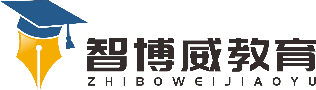 班级：                姓名：                 单元语文3年级上册第1单元课题3、不懂就要问温故知新比一比，再组词。 堂（      ） 戒（      ） 厉（      ） 既（       ） 常（      ） 械（      ） 历（      ） 即（       ） 详（      ） 塾（      ） 涂（      ） 提（       ） 祥（      ） 熟（      ） 途（      ） 题（       ）自主攀登连线。 糊里糊涂          一个字都不会漏掉 壮着胆子          一点儿声音都没有 摇头晃脑          大着胆子 鸦雀无声          没弄明白          一字不漏          头摇来摇去选字填空。 厉 历 墙上的挂（ ）又翻过了一页。 （2）没想到，他会这么（ ）害。 提 题 （3）他（ ）出的这些意见都是正确的。 （4）这篇课文的（ ）目是《不懂就要问》。稳中有升读句子，写出加点词的近义词。 先生讲得很详细。（      ） 课堂里霎时变得鸦雀无声。（      ） （3）孙中山来到学校，照例把书放到先生面前。（      ）
说句心里话